Příloha č. 1 Rektorského výnos č. 01/2024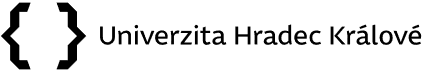 Oznámení o výsledku výzkumu a vývojePůvodce/původci svým podpisem níže stvrzuje/í, že výše uvedený výsledek vznikl v rámci plnění úkolů z pracovního poměru nebo jiného obdobného pracovněprávního vztahu k UHK a vznikl vlastní tvůrčí činností původce/původců.Datum projednání Komisí/prorektorem pro vědu a tvůrčí činnost:…………………………………Datum vyjádření rektora:…………………………………Vyjádření rektora:Uplatnit/Neuplatnit právo na duševní vlastnictvíVyplní původcePoznámky KTT1.	Název výsledku2.	Obor výsledku3.	Původce a spolupůvodci, podíl duševního vkladu každého spolupůvodce4.	Kontaktní osoba oprávněná jednat za spolupůvodce5.	Popis výsledku6.	Popis provedené výzkumné a vědecké práce na výsledku včetně informací o čase a místě dosažení výsledku7.	Výhody výsledku oproti dosavadnímu stavu8.	Nevýhody výsledku oproti dosavadnímu stavu9.	Potenciální využití (oblasti, subjekty zájmu, poptávka)10.	Způsob a doba zveřejnění výsledku11.	Prokázání novosti12.	Připravenost k použití (kroky, které je třeba učinit k užití v praxi, popis navazujícího výzkumu a vývoje)13.	Navrhovaný způsob ochrany či smluvního využití a znaky nového řešení, které mají být chráněny či využívány14.	Související projekt (pokud byla poskytnuta dotace či podpora)15.	Přikládané podpůrné materiály (texty, kresby, grafy, výkresy, data o výkonu, zprávy, dohoda mezi spolupůvodci)16.	Podoba a místo uložení dokumentace výsledku………………………………………………………………………………………………………………………………………………………………………………………………Jméno a podpis
původce/původcůJméno a podpis
předávajícíhoJméno a podpis
přebírajícího: